ЧЕРКАСЬКА МІСЬКА РАДА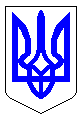 ЧЕРКАСЬКА МІСЬКА РАДАВИКОНАВЧИЙ КОМІТЕТРІШЕННЯВід 27.02.2018 № 110Про дозвіл на використання паливно-мастильних матеріалів	Відповідно по підпункту 1 пункту «а» ст. 29 Закону України «Про місцеве самоврядування в Україні», пункту 12 Порядку створення та використання матеріальних резервів для запобігання і ліквідації наслідків надзвичайних ситуацій, який затверджений постановою КМУ від 30.09.2015 № 775, розглянувши звернення Черкаського міськрайонного відділу Управління Державної служби України з надзвичайних ситуацій у Черкаській області від 22.01.2018 № 47/01-10 (вх. № 1107-01-26 від 23.01.2018), враховуючи рішення місцевої комісії з питань техногенно-екологічної безпеки та надзвичайних ситуацій «Про використання матеріального резерву та передачу паливно-мастильних матеріалів Черкаському міському РЕМ ПАТ «Черкасиобленерго» та 2-му Державному пожежно-рятувальному загону Управління Державної служби України з надзвичайних ситуацій у Черкаській області» (протокол від 12.02.2018 № 4) для ліквідації наслідків надзвичайних ситуацій, виконавчий комітет Черкаської міської радиВИРІШИВ:	1. Надати дозвіл департаменту житлово-комунального комплексу Черкаської міської ради (Танюк С.О.) використати паливно-мастильні матеріали в об’ємі 2000 літрів дизельного пального та 2000 літрів бензину А92, що обліковується у матеріальному резерві місцевого рівня, шляхом передачі 2-му Державному пожежно-рятувальному загону Управління Державної служби України з надзвичайних ситуацій у Черкаській області для ліквідації наслідків надзвичайних ситуацій.	2. 2-му Державному пожежно-рятувальному загону Управління Державної служби України з надзвичайних ситуацій у Черкаській області (Сіпко А.В.) звіт про обсяги та напрямки використання паливно-мастильних матеріалів, що були передані, надати до департаменту житлово-комунального комплексу Черкаської міської ради до 31.03.2018.3. Контроль за виконанням рішення покласти на заступника директора департаменту – начальника управління житлово-комунального господарства департаменту житлово-комунального комплексу Танюка С.О.Міський голова								А.В. Бондаренко